Youth Statements Form 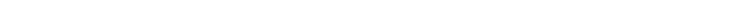 Q1. How do you rate the income opportunities in the area where you live?Q2. I see a future for youth in this community.Q3. In our community, the voice of the youth is heard.Q4. Youth in the community have sufficient practical/ technical knowledge and skills to generate sufficient income.Q5. Youth in the community have sufficient relevant life skills.	Q6. Youth in the community have sufficient awareness regarding sexual reproductive health (and rights).Date:Organisation:Project Name:Location:Region:Village:Name of Group:Total number of male members:Name of Group:Total number of female members:Type of Group:Number of male members with disability:Number of female members with disability:Previous score on Q1: Total number of members answering:Number of people that scored 1Number of people that scored 2Number of people that scored 3Number of people that scored 4The average score on Q1:Reasons:Reasons:Actions:Actions:Previous score on Q2: Total number of members answering:Number of people that scored 1Number of people that scored 2Number of people that scored 3Number of people that scored 4The average score on Q2:Reasons:Reasons:Actions:Actions:Previous score on Q3: Total number of members answering:Number of people that scored 1Number of people that scored 2Number of people that scored 3Number of people that scored 4The average score on Q3:Reasons:Reasons:Actions:Actions:Previous score on Q4: Total number of members answering:Number of people that scored 1Number of people that scored 2Number of people that scored 3Number of people that scored 4Average score on Q4:Reasons:Reasons:Actions:Actions:Previous score on Q5: Total number of members answering:Number of people that scored 1Number of people that scored 2Number of people that scored 3Number of people that scored 4The average score on Q5:Reasons:Reasons:Actions:Actions:Previous score on Q6: Total number of members answering:Number of people that scored 1Number of people that scored 2Number of people that scored 3Number of people that scored 4The average score on Q6:Reasons:Reasons:Actions:Actions: